Додаток №3до оголошення про проведення спрощеної закупівліТЕХНІЧНІ ВИОМГИКільце ущільнююче до труб трубопроводу ПМТП-150Ескіз «Кільце ущільнююче до труб трубопроводу ПМТП-150»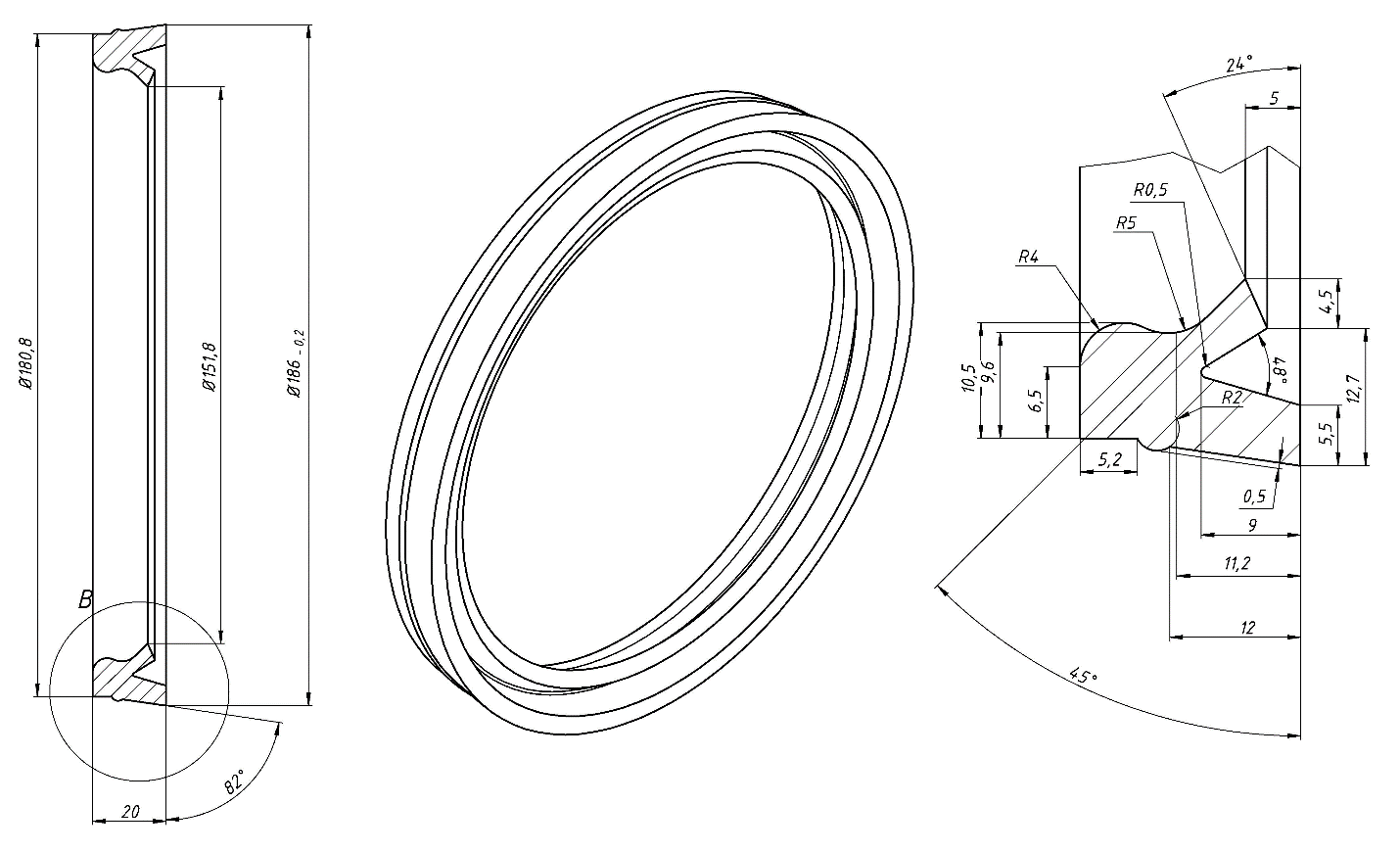 Матеріал виробу – маслобензостійка гума згідно ГОСТ 7338-90.Товар, що пропонується, має бути новий. Технічні характеристики можуть відрізнятися від наведених  вимог в сторону покращення.Учасник у складі пропозицій повинен надати (вся інформація, що стосується адреси виробництва та/або виробника та/або місць зберігання продукції на території України, заштриховується/затушовується або іншим чином має бути прихована учасником у документах, що надаються ним в складі пропозиції):1. Сканований паспорт (або інший документ) виробника продукції (викладений мовою оригіналу), який засвідчує відповідність характеристик виробу технічним, якісним та кількісним характеристикам, згідно цього додатку.2. Довідка у довільній формі, яка повинна містити інформацію про виробника товару (із зазначенням його найменування та адреса), року виготовлення товару, об’єм тари, в якій буде поставлено товар, гарантійний термін зберігання, відповідність товару нормативній документації. 3. Якщо учасник не є виробником продукції, надати скановані копії документів*, які підтверджують стосунки із виробником:а) договір з виробником;абоб) сертифікат дистриб’ютора, представника, дилера;абов) лист виробника про представництво його інтересів учасником;абог) інший документ (документи), що підтверджує (підтверджують) повноваження учасника щодо постачання продукції виробника, підписаний зі сторони виробника або виробником та учасником.*Зазначені документи повинні бути дійсними на весь термін постачання продукції та обов’язково містити гарантії виробника щодо якості продукції.Якщо в документі зазначено термін дії до кінця року постачання з автоматичною пролонгацією, надати документальне підтвердження пролонгації цього документу від виробника.Відповідальна особа військової частина А4167 за технічні, якісні та кількісні характеристики та контроль за виконанням умов договору:___Посада_______			___Підпис____		______П.І.Б.___________.___.2024 р.